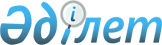 Об утверждении государственного образовательного заказа на дошкольное воспитание и обучение, размера подушевого финансирования и родительской платы в Айыртауском районе Северо - Казахстанской области на 2017 год
					
			Утративший силу
			
			
		
					Постановление акимата Айыртауского района Северо-Казахстанской области от 20 июня 2017 года № 203. Зарегистрировано Департаментом юстиции Северо-Казахстанской области 26 июля 2017 года № 4273. Утратило силу постановлением акимата Айыртауского района Северо-Казахстанской области от 10 ноября 2017 года № 366
      Сноска. Утратило силу постановлением акимата Айыртауского района Северо-Казахстанской области от 10.11.2017 № 366 (вводится в действие со дня его первого официального опубликования в средствах массовой информации).
      В соответствии с подпунктом 8-1) пункта 4 статьи 6 Закона Республики Казахстан от 27 июля 2007 года "Об образовании" акимат Айыртауского района Северо - Казахстанской области ПОСТАНОВЛЯЕТ:
      1. Утвердить государственный образовательный заказ на дошкольное воспитание и обучение, размер подушевого финансирования и родительской платы в Айыртауском районе Северо-Казахстанской области на 2017 год согласно приложению. 
      2. Контроль за исполнением настоящего постановления возложить на курирующего заместителя акима Айыртауского района Северо–Казахстанской области.
      3. Настоящее постановление вводится в действие по истечении десяти календарных дней со дня его первого официального опубликования. Государственный образовательный заказ на дошкольное воспитание и обучение, размер подушевого финансирования и родительской платы в дошкольных организациях Айыртауского района Северо-Казахстанской области на 2017 год
      Продолжение таблицы
      Продолжение таблицы
      Примечание:
      В ГККП ясли сад "Родничок" акимата Айыртауского района Северо- Казахстанской области, коммунальное государственное учреждение "Отдел образования акимата Айыртауского района Северо-Казахстанской области" имеется санаторная группа, родительская плата не взимается. Финансирование на питание производится за счет средств бюджета.
					© 2012. РГП на ПХВ «Институт законодательства и правовой информации Республики Казахстан» Министерства юстиции Республики Казахстан
				
      Аким района

А. Тастемиров
Приложениек постановлению акимата Айыртауского района Северо-Казахстанской области № 203 от 20 июня 2017 года
№
Административно-территориальное расположение организаций дошкольного воспитания и обучения 
Количество воспитанников

организаций дошкольного воспитания 

и обучения
Количество воспитанников

организаций дошкольного воспитания 

и обучения
Количество воспитанников

организаций дошкольного воспитания 

и обучения
Количество воспитанников

организаций дошкольного воспитания 

и обучения
Количество воспитанников

организаций дошкольного воспитания 

и обучения
Детский сад 
Мини-центр с полным днем пребывания при школе
Мини-центр с неполным днем пребывания при школе
Мини-центр с полным днем пребывания самостоятельный
Мини-центр с неполным днем пребывания самостоятельный 
Айыртауский район
681
268
624
50
0
1
Государственное коммунальное казенное предприятие ясли - сад "Балапан" акимата Айыртауского района Северо-Казахстанской области, коммунальное государственное учреждение "Отдел образования акимата Айыртауского района Северо-Казахстанской области"
22
2
Государственное коммунальное казенное предприятие ясли - сад "Балдырган" акимата Айыртауского района Северо-Казахстанской области, коммунальное государственное учреждение "Отдел 

образования акимата Айыртауского района Северо-Казахстанской области"
12
3
Государственное коммунальное казенное предприятие ясли - сад "Колосок" акимата Айыртауского района Северо-Казахстанской области, коммунальное государственное учреждение "Отдел образования акимата Айыртауского района Северо-Казахстанской области"
50
4
Государственное коммунальное казенное предприятие ясли - сад "Родничок" акимата Айыртауского района Северо-Казахстанской области, коммунальное государственное учреждение "Отдел образования акимата Айыртауского района Северо-Казахстанской области"
45
5
Государственное коммунальное казенное предприятие ясли - сад "Карлыгаш" акимата Айыртауского района Северо-Казахстанской области, коммунальное государственное учреждение "Отдел образования акимата Айыртауского района Северо-Казахстанской области"
30
6
Коммунальное государственное учреждение "Рудная средняя школа" коммунальное государственное учреждение "Отдел образования акимата Айыртауского района Северо-Казахстанской области"
34
16
7
Коммунальное государственное учреждение "Кирилловская средняя школа" коммунальное государственное учреждение "Отдел образования акимата Айыртауского района Северо-Казахстанской области"
34
5
8
Коммунальное государственное учреждение "Каменнобродская средняя школа" коммунальное государственное учреждение "Отдел образования акимата Айыртауского района Северо-Казахстанской области"
25
10
9
Коммунальное государственное учреждение "Имантауская средняя школа" коммунальное государственное учреждение "Отдел образования акимата Айыртауского района Северо-Казахстанской области"
75
12
10
Коммунальное государственное учреждение "Арыкбалыкская средняя школа" коммунальное государственное учреждение "Отдел образования акимата Айыртауского района Северо-Казахстанской области"
50
25
11
Коммунальное государственное учреждение "Антоновская средняя школа" коммунальное государственное учреждение "Отдел образования акимата Айыртауского района Северо-Казахстанской области"
25
11
12
Коммунальное государственное учреждение "Бирлестыкская средняя школа" коммунальное государственное учреждение "Отдел образования акимата Айыртауского района Северо-Казахстанской области"
29
13
Коммунальное государственное учреждение "Златогорская средняя школа" коммунальное государственное учреждение "Отдел образования акимата Айыртауского района Северо-Казахстанской области"
24
14
Коммунальное государственное учреждение "Заринская основная школа" коммунальное государственное учреждение "Отдел образования акимата Айыртауского района Северо-Казахстанской области"
13
15
Коммунальное государственное учреждение "Каратальская средняя школа" коммунальное государственное учреждение "Отдел образования акимата Айыртауского района Северо-Казахстанской области"
14
16
Коммунальное государственное учреждение "Лавровская средняя школа" коммунальное государственное учреждение "Отдел образования акимата Айыртауского района Северо-Казахстанской области"
16
17
Коммунальное государственное учреждение "Акан-Бурлукская неполная средняя школа" коммунальное государственное учреждение "Отдел образования акимата Айыртауского района Северо-Казахстанской области"
10
18
Коммунальное государственное учреждение "Верхнебурлукская основная школа" коммунальное государственное учреждение "Отдел образования акимата Айыртауского района Северо-Казахстанской области"
4
19
Коммунальное государственное учреждение "Воскресеновская неполная средняя школа"коммунальное государственное учреждение "Отдел образования акимата Айыртауского района Северо-Казахстанской области"
10
20
Коммунальное государственное учреждение "Егинды-Агашская неполная средняя школа" коммунальное государственное учреждение "Отдел образования акимата Айыртауского района Северо-Казахстанской области"
9
21
Коммунальное государственное учреждение "Каракамысская основная школа" государственное учреждение "Отдел образования Айыртауского района Северо-Казахстанской области"
8
22
Коммунальное государственное учреждение "Наследниковская начальная школа" коммунальное государственное учреждение "Отдел образования акимата Айыртауского района Северо-Казахстанской области"
5
23
Коммунальное государственное учреждение "Оскеньская основная школа" коммунальное государственное учреждение "Отдел образования акимата Айыртауского района Северо-Казахстанской области"
10
24
Коммунальное государственное учреждение "Бурлукская основная школа" коммунальное государственное учреждение "Отдел образования акимата Айыртауского района Северо-Казахстанской области"
8
25
Коммунальное государственное учреждение "Целинная начальная школа" коммунальное государственное учреждение "Отдел образования акимата Айыртауского района Северо-Казахстанской области"
12
26
Коммунальное государственное учреждение "Сулыкольская начальная школа" коммунальное государственное учреждение "Отдел образования акимата Айыртауского района Северо-Казахстанской области"
10
27
Коммунальное государственное учреждение "Матвеевская начальная школа" коммунальное государственное учреждение "Отдел образования акимата Айыртауского района Северо-Казахстанской области"
6
28
Коммунальное государственное учреждение "Комаровская неполная средняя школа" коммунальное государственное учреждение "Отдел образования акимата Айыртауского района Северо-Казахстанской области"
15

 
29
ИП Ниятуллаев С. С. 

Мини-центр "Балауса"
50
30
Государственное коммунальное казенное предприятие ясли - сад "Балапан" акимата Айыртауского района Северо-Казахстанской области, коммунальное государственное учреждение "Отдел образования акимата Айыртауского района Северо-Казахстанской области"
20
31
Государственное коммунальное казенное предприятие ясли - сад "Балдырган" акимата Айыртауского района Северо-Казахстанской области, коммунальное государственное учреждение "Отдел образования акимата Айыртауского района Северо-Казахстанской области"
34
32
Государственное коммунальное казенное предприятие ясли - сад "Колосок" акимата Айыртауского района Северо-Казахстанской области, коммунальное государственное учреждение "Отдел образования акимата Айыртауского района Северо-Казахстанской области"
200
33
Государственное коммунальное казенное предприятие ясли - сад "Родничок" акимата Айыртауского района Северо-Казахстанской области, коммунальное государственное учреждение "Отдел образования акимата Айыртауского района Северо-Казахстанской области"
265
34
Государственное коммунальное казенное предприятие ясли - сад "Карлыгаш" акимата Айыртауского района Северо-Казахстанской области, коммунальное государственное учреждение "Отдел образования акимата Айыртауского района Северо-Казахстанской области"
3
35
Коммунальное государственное учреждение "Айыртауская средняя школа" коммунальное государственное учреждение "Отдел образования акимата Айыртауского района Северо-Казахстанской области"
26
36
Коммунальное государственное учреждение "Альжанская средняя школа" коммунальное государственное учреждение "Отдел образования акимата Айыртауского района Северо-Казахстанской области"
14
37
Коммунальное государственное учреждение "Аксеновская средняя школа" коммунальное государственное учреждение "Отдел образования акимата Айыртауского района Северо-Казахстанской области"
20
38
Коммунальное государственное учреждение "Акан-Бурлукская начальная школа" коммунальное государственное учреждение "Отдел образования акимата Айыртауского района Северо-Казахстанской области"
13
39
Коммунальное государственное учреждение "Береславская начальная школа" коммунальное государственное учреждение "Отдел образования акимата Айыртауского района Северо-Казахстанской области"
8
40
Коммунальное государственное учреждение "Гусаковская средняя школа" коммунальное государственное учреждение "Отдел образования акимата Айыртауского района Северо-Казахстанской области"
16
41
Коммунальное государственное учреждение "Даукаринская средняя школа" коммунальное государственное учреждение "Отдел образования акимата Айыртауского района Северо-Казахстанской области"
24
42
Коммунальное государственное учреждение "Елецкая средняя школа" коммунальное государственное учреждение "Отдел образования акимата Айыртауского района Северо-Казахстанской области 
17
43
Коммунальное государственное учреждение "Карасевская средняя школа" коммунальное государственное учреждение "Отдел образования акимата Айыртауского района Северо-Казахстанской области"
18
44
Коммунальное государственное учреждение "Кызыл-Аскерская средняя школа" коммунальное государственное учреждение "Отдел образования акимата Айыртауского района Северо-Казахстанской области"
10
45
Коммунальное государственное учреждение "Казанская средняя школа" коммунальное государственное учреждение "Отдел образования акимата Айыртауского района Северо-Казахстанской области"
28
46
Коммунальное государственное учреждение "Кутузовская основная школа" акимата государственное учреждение "Отдел образования акимата Айыртауского района Северо-Казахстанской области"
15
47
Коммунальное государственное учреждение "Лобановская средняя школа" коммунальное государственное учреждение "Отдел образования акимата Айыртауского района Северо-Казахстанской области"
60
48
Коммунальное государственное учреждение "Мадениетская средняя школа" коммунальное государственное учреждение "Отдел образования акимата Айыртауского района Северо-Казахстанской области"
12
49
Коммунальное государственное учреждение "Новосветловская средняя школа" коммунальное государственное учреждение "Отдел образования акимата Айыртауского района Северо-Казахстанской области"
25
50
Коммунальное государственное учреждение "Сырымбетская средняя школа" коммунальное государственное учреждение "Отдел образования акимата Айыртауского района Северо-Казахстанской области"
16
51
Коммунальное государственное учреждение "Целинная средняя школа" коммунальное государственное учреждение "Отдел образования акимата Айыртауского района Северо-Казахстанской области"
15
52
Коммунальное государственное учреждение "Шалкарская средняя школа" коммунальное государственное учреждение "Отдел образования акимата Айыртауского района Северо-Казахстанской области"
18
53
Коммунальное государственное учреждение "Шукурлюкская основная школа" коммунальное государственное учреждение "Отдел образования Айыртауского района Северо-Казахстанской области"
12
№
Наименование организации
Размер подушевого финансирования 

в дошкольных организациях в месяц (тенге).
Размер подушевого финансирования 

в дошкольных организациях в месяц (тенге).
Размер подушевого финансирования 

в дошкольных организациях в месяц (тенге).
Размер подушевого финансирования 

в дошкольных организациях в месяц (тенге).
Размер подушевого финансирования 

в дошкольных организациях в месяц (тенге).
№
Наименование организации
Детский сад 
Мини-центр с полным днем пребывания при школе
Мини-центр с неполным днем пребывания при школе
Мини-центр с полным днем пребывания самостоятельный
Мини-центр с неполным днем пребывания самостоятельный 
1
Государственное коммунальное казенное предприятие ясли - сад "Балапан" акимата Айыртауского района Северо-Казахстанской области, коммунальное государственное учреждение "Отдел образования акимата Айыртауского района Северо-Казахстанской области"
19380
2
Государственное коммунальное казенное предприятие ясли - сад "Балдырган" акимата Айыртауского района Северо-Казахстанской области, коммунальное государственное учреждение "Отдел образования акимата Айыртауского района Северо-Казахстанской области"
19380
3
Государственное коммунальное казенное предприятие ясли - сад "Колосок" акимата Айыртауского района Северо-Казахстанской области, коммунальное государственное учреждение "Отдел образования акимата Айыртауского района Северо-Казахстанской области"
19380
4
Государственное коммунальное казенное предприятие ясли - сад "Родничок" акимата Айыртауского района Северо-Казахстанской области, коммунальное государственное учреждение "Отдел образования акимата Айыртауского района Северо-Казахстанской области"
19380
5
Государственное коммунальное казенное предприятие ясли - сад "Карлыгаш" акимата Айыртауского района Северо-Казахстанской области, коммунальное государственное учреждение "Отдел образования акимата Айыртауского района Северо-Казахстанской области"
31325
6
Коммунальное государственное учреждение "Рудная средняя школа" коммунальное государственное учреждение "Отдел образования акимата Айыртауского района Северо-Казахстанской области"
21939
8625
7
Коммунальное государственное учреждение "Кирилловская средняя школа" коммунальное государственное учреждение "Отдел образования акимата Айыртауского района Северо-Казахстанской области"
21794
15533
8
Коммунальное государственное учреждение "Каменнобродская средняя школа" коммунальное

 государственное учреждение "Отдел образования акимата Айыртауского района Северо-Казахстанской области"
21240
12200
9
Коммунальное государственное учреждение "Имантауская средняя школа" коммунальное государственное учреждение "Отдел образования акимата Айыртауского района Северо-Казахстанской области"
21497
10424
10
Коммунальное государственное учреждение "Арыкбалыкская средняя школа" коммунальное государственное учреждение "Отдел образования акимата Айыртауского района Северо-Казахстанской области"
21332
5967
11
Коммунальное государственное учреждение "Антоновская средняя школа" коммунальное государственное учреждение "Отдел образования акимата Айыртауского района Северо-Казахстанской области"
21527
13220
12
Коммунальное государственное учреждение "Бирлестыкская средняя школа" коммунальное государственное учреждение "Отдел образования акимата Айыртауского района Северо-Казахстанской области"
6914
13
Коммунальное государственное учреждение "Златогорская средняя школа" коммунальное государственное учреждение "Отдел образования акимата Айыртауского района Северо-Казахстанской области"
9073
14
Коммунальное государственное учреждение "Заринская основная школа" коммунальное государственное учреждение "Отдел образования акимата Айыртауского района Северо-Казахстанской области"
8917
15
Коммунальное государственное учреждение "Каратальская средняя школа" коммунальное государственное учреждение "Отдел образования акимата Айыртауского района Северо-Казахстанской области"
10214
16
Коммунальное государственное учреждение "Лавровская средняя школа"коммунальное государственное учреждение "Отдел образования акимата Айыртауского района Северо-Казахстанской области"
6875
17
Коммунальное государственное учреждение "Акан-Бурлукская неполная средняя школа" коммунальное государственное учреждение "Отдел образования акимата Айыртауского района Северо-Казахстанской области"
10200
18
Коммунальное государственное учреждение "Верхнебурлукская основная школа" коммунальное государственное учреждение "Отдел образования акимата Айыртауского района Северо-Казахстанской области"
16208
19
Коммунальное государственное учреждение "Воскресеновская основная школа" коммунальное государственное учреждение "Отдел образования акимата Айыртауского района Северо-Казахстанской области"
14933
20
Коммунальное государственное учреждение "Егинды-Агашская основная школа" коммунальное государственное учреждение "Отдел образования акимата Айыртауского района Северо-Казахстанской области"
11611
21
Коммунальное государственное учреждение "Каракамысская основная школа" коммунальное государственное учреждение "Отдел образования акимата Айыртауского района Северо-Казахстанской области"
12094
22
Коммунальное государственное учреждение "Наследниковская начальная школа" коммунальное государственное учреждение "Отдел образования акимата Айыртауского района Северо-Казахстанской области"
17750
23
Коммунальное государственное учреждение "Оскеньская основная школа" коммунальное государственное учреждение "Отдел образования акимата Айыртауского района Северо-Казахстанской области"
9500
24
Коммунальное государственное учреждение "Бурлукская основная школа" коммунальное государственное учреждение "Отдел образования акимата Айыртауского района Северо-Казахстанской области"
14500
25
Коммунальное государственное учреждение "Целинная начальная школа" коммунальное государственное учреждение "Отдел образования акимата Айыртауского района Северо-Казахстанской области"
10688
26
Коммунальное государственное учреждение "Сулыкольская начальная школа" коммунальное государственное учреждение "Отдел образования акимата Айыртауского района Северо-Казахстанской области"
11683
27
Коммунальное государственное учреждение "Матвеевская начальная школа" коммунальное государственное учреждение "Отдел образования акимата Айыртауского района Северо-Казахстанской области"
14375
28
Коммунальное государственное учреждение "Комаровская неполная средняя школа" коммунальное государственное учреждение "Отдел образования акимата Айыртауского района Северо-Казахстанской области"
8550
29
ИП Ниятуллаев С. С. Мини центр "Балауса"
19770
30
Государственное коммунальное казенное предприятие ясли - сад "Балапан" акимата Айыртауского района Северо-Казахстанской области, коммунальное государственное учреждение "Отдел образования акимата Айыртауского района Северо-Казахстанской области"
58967
31
Государственное коммунальное казенное предприятие ясли - сад "Балдырган" акимата Айыртауского района Северо-Казахстанской области, коммунальное государственное учреждение "Отдел образования акимата Айыртауского района Северо-Казахстанской области"
46946
32
Государственное коммунальное казенное предприятие ясли - сад "Колосок" акимата Айыртауского района Северо-Казахстанской области, коммунальное государственное учреждение "Отдел образования акимата Айыртауского района Северо-Казахстанской области"
24133
33
Государственное коммунальное казенное предприятие ясли - сад "Родничок" акимата Айыртауского района Северо-Казахстанской области. коммунальное государственное учреждение "Отдел образования акимата Айыртауского района Северо-Казахстанской области"
19746
34
Государственное коммунальное казенное предприятие ясли - сад "Карлыгаш" акимата Айыртауского района Северо-Казахстанской области, коммунальное государственное учреждение "Отдел образования акимата Айыртауского района Северо-Казахстанской области"
88889
35
Коммунальное государственное учреждение "Айыртауская средняя школа" коммунальное государственное учреждение "Отдел образования акимата Айыртауского района Северо-Казахстанской области"
5843
36
Коммунальное государственное учреждение "Альжанская средняя школа" коммунальное государственное учреждение "Отдел образования акимата Айыртауского района Северо-Казахстанской области"
7750
37
Коммунальное государственное учреждение "Аксеновская средняя школа" коммунальное государственное учреждение "Отдел образования акимата Айыртауского района Северо-Казахстанской области"
3883
38
Коммунальное государственное учреждение "Акан-Бурлукская начальная школа" коммунальное государственное учреждение "Отдел образования акимата Айыртауского района Северо-Казахстанской области"
11410
39
Коммунальное государственное учреждение "Береславская начальная школа" коммунальное государственное учреждение "Отдел образования акимата Айыртауского района Северо-Казахстанской области"
7969
40
Коммунальное государственное учреждение "Гусаковская средняя школа" коммунальное государственное учреждение "Отдел образования акимата Айыртауского района Северо-Казахстанской области"
7552
41
Коммунальное государственное учреждение "Даукаринская средняя школа" коммунальное государственное учреждение "Отдел образования акимата Айыртауского района Северо-Казахстанской области"
5559
42
Коммунальное государственное учреждение "Елецкая средняя школа" коммунальное государственное учреждение "Отдел образования акимата Айыртауского района Северо-Казахстанской области"
3613
43
Коммунальное государственное учреждение "Карасевская средняя школа" коммунальное государственное учреждение "Отдел образования акимата Айыртауского района Северо-Казахстанской области"
5500
44
Коммунальное государственное учреждение "Кызыл-Аскерская средняя школа" коммунальное государственное учреждение "Отдел образования акимата Айыртауского района Северо-Казахстанской области"
6350
45
Коммунальное государственное учреждение "Казанская средняя школа" коммунальное государственное учреждение "Отдел образования акимата Айыртауского района Северо-Казахстанской области"
4440
46
Коммунальное государственное учреждение "Кутузовская основная школа" коммунальное государственное учреждение "Отдел образования акимата Айыртауского района Северо-Казахстанской области"
8494
47
Коммунальное государственное учреждение "Лобановская средняя школа" коммунальное государственное учреждение "Отдел образования акимата Айыртауского района Северо-Казахстанской области"
2893
48
Коммунальное государственное учреждение "Мадениетская средняя школа" коммунальное государственное учреждение "Отдел образования акимата Айыртауского района Северо-Казахстанской области"
6917
49
Коммунальное государственное учреждение "Новосветловская средняя школа" коммунальное государственное учреждение "Отдел образования акимата Айыртауского района Северо-Казахстанской области"
16070
50
Коммунальное государственное учреждение "Сырымбетская средняя школа" коммунальное государственное учреждение "Отдел образования акимата Айыртауского района Северо-Казахстанской области"
5214
51
Коммунальное государственное учреждение "Целинная средняя школа" коммунальное государственное учреждение "Отдел образования акимата Айыртауского района Северо-Казахстанской области"
5467
52
Коммунальное государственное учреждение "Шалкарская средняя школа" коммунальное государственное учреждение "Отдел образования акимата Айыртауского района Северо-Казахстанской области"
4625
53
Коммунальное государственное учреждение "Шукурлюкская основная школа" коммунальное государственное учреждение "Отдел образования акимата Айыртауского района Северо-Казахстанской области"
7299
№
Наименование организации
Размер родительской платы 

в дошкольных организациях

 образования в месяц (тенге)
Размер родительской платы 

в дошкольных организациях

 образования в месяц (тенге)
Размер родительской платы 

в дошкольных организациях

 образования в месяц (тенге)
Размер родительской платы 

в дошкольных организациях

 образования в месяц (тенге)
Размер родительской платы 

в дошкольных организациях

 образования в месяц (тенге)
№
Наименование организации
Детский сад 
Мини-центр с полным днем пребывания при школе
Мини-центр с неполным днем пребывания при школе
Мини-центр с полным днем пребывания самостоятельный
Мини-центр с неполным днем пребывания самостоятельный 
1
Государственное коммунальное казенное предприятие ясли - сад "Балапан" акимата Айыртауского района Северо-Казахстанской области, коммунальное государственное учреждение "Отдел образования акимата Айыртауского района Северо-Казахстанской области"
до 3-х лет 4200

от 3-х лет 4500
2
Государственное коммунальное казенное предприятие ясли - сад "Балдырган" акимата Айыртауского района Северо-Казахстанской области, коммунальное государственное учреждение "Отдел образования акимата Айыртауского района Северо-Казахстанской области"
до 3-х лет 4200

от 3-х лет 4500
3
Государственное коммунальное казенное предприятие ясли - сад "Колосок" акимата Айыртауского района Северо-Казахстанской области, коммунальное государственное учреждение "Отдел образования акимата Айыртауского района Северо-Казахстанской области"

 
до 3-х лет

7200

от 3-х лет 7500
4
Государственное коммунальное казенное предприятие ясли - сад "Родничок" акимата Айыртауского района Северо-Казахстанской области, коммунальное государственное учреждение "Отдел образования акимата Айыртауского района Северо-Казахстанской области"
до 3-х лет

7200

от 3-х лет 7500
5
Государственное коммунальное казенное предприятие ясли - сад "Карлыгаш" акимата Айыртауского района Северо-Казахстанской области, коммунальное государственное учреждение "Отдел образования акимата Айыртауского района Северо-Казахстанской области"
до 3-х лет 4200

от 3-х лет 4500
6
Коммунальное государственное учреждение "Рудная средняя школа" коммунальное государственное учреждение "Отдел образования акимата Айыртауского района Северо-Казахстанской области"
7500
7
Коммунальное государственное учреждение "Кирилловская средняя школа" коммунальное государственное учреждение "Отдел образования акимата Айыртауского района Северо-Казахстанской области"
6500
8
Коммунальное государственное учреждение "Каменнобродская средняя школа" коммунальное

 государственное учреждение "Отдел образования акимата Айыртауского района Северо-Казахстанской области"
6500
9
Коммунальное государственное учреждение "Имантауская средняя школа" коммунальное государственное учреждение "Отдел образования акимата Айыртауского района Северо-Казахстанской области"
6500
10
Коммунальное государственное учреждение "Арыкбалыкская средняя школа" коммунальное государственное учреждение "Отдел образования акимата Айыртауского района Северо-Казахстанской области"
6500
11
Коммунальное государственное учреждение "Антоновская средняя школа" коммунальное государственное учреждение "Отдел образования акимата Айыртауского района Северо-Казахстанской области"
6500
12
Коммунальное государственное учреждение "Бирлестыкская средняя школа" коммунальное государственное учреждение "Отдел образования акимата Айыртауского района Северо-Казахстанской области"
-
13
Коммунальное государственное учреждение "Златогорская средняя школа" коммунальное государственное учреждение "Отдел образования акимата Айыртауского района Северо-Казахстанской области"
-
14
Коммунальное государственное учреждение "Заринская основная школа" коммунальное государственное учреждение "Отдел образования акимата Айыртауского района Северо-Казахстанской области"
-
15
Коммунальное государственное учреждение "Каратальская средняя школа" коммунальное государственное учреждение "Отдел образования акимата Айыртауского района Северо-Казахстанской области"
-
16
Коммунальное государственное учреждение "Лавровская средняя школа"коммунальное государственное учреждение "Отдел образования акимата Айыртауского района Северо-Казахстанской области"
-
17
Коммунальное государственное учреждение "Акан-Бурлукская неполная средняя школа" коммунальное государственное учреждение "Отдел образования акимата Айыртауского района Северо-Казахстанской области"
-
18
Коммунальное государственное учреждение "Верхнебурлукская основная школа" коммунальное государственное учреждение "Отдел образования акимата Айыртауского района Северо-Казахстанской области"
-
19
Коммунальное государственное учреждение "Воскресеновская основная школа" коммунальное государственное учреждение "Отдел образования акимата Айыртауского района Северо-Казахстанской области"
-
20
Коммунальное государственное учреждение "Егинды-Агашская основная школа" коммунальное государственное учреждение "Отдел образования акимата Айыртауского района Северо-Казахстанской области"
-
21
Коммунальное государственное учреждение "Каракамысская основная школа" коммунальное государственное учреждение "Отдел образования акимата Айыртауского района Северо-Казахстанской области"
-
22
Коммунальное государственное учреждение "Наследниковская начальная школа" коммунальное государственное учреждение "Отдел образования акимата Айыртауского района Северо-Казахстанской области"
-
23
Коммунальное государственное учреждение "Оскеньская основная школа" коммунальное государственное учреждение "Отдел образования акимата Айыртауского района Северо-Казахстанской области"
-
24
Коммунальное государственное учреждение "Бурлукская основная школа" коммунальное государственное учреждение "Отдел образования акимата Айыртауского района Северо-Казахстанской области"
-
25
Коммунальное государственное учреждение "Целинная начальная школа" коммунальное государственное учреждение "Отдел образования акимата Айыртауского района Северо-Казахстанской области"
-
26
Коммунальное государственное учреждение "Сулыкольская начальная школа" коммунальное государственное учреждение "Отдел образования акимата Айыртауского района Северо-Казахстанской области"
-
27
Коммунальное государственное учреждение "Матвеевская начальная школа" коммунальное государственное учреждение "Отдел образования акимата Айыртауского района Северо-Казахстанской области"
-
28
Коммунальное государственное учреждение "Комаровская неполная средняя школа" коммунальное государственное учреждение "Отдел образования акимата Айыртауского района Северо-Казахстанской области"
-
29
ИП Ниятуллаев С. С. Мини центр "Балауса"
7500
30
Государственное коммунальное казенное предприятие ясли - сад "Балапан" акимата Айыртауского района Северо-Казахстанской области, коммунальное государственное учреждение "Отдел образования акимата Айыртауского района Северо-Казахстанской области"
до 3-х лет 4200

от 3-х лет 4500
31
Государственное коммунальное казенное предприятие ясли - сад "Балдырган" акимата Айыртауского района Северо-Казахстанской области, коммунальное государственное учреждение "Отдел образования акимата Айыртауского района Северо-Казахстанской области"
до 3-х лет 4200

от 3-х лет 4500
32
Государственное коммунальное казенное предприятие ясли - сад "Колосок" акимата Айыртауского района Северо-Казахстанской области, коммунальное государственное учреждение "Отдел образования акимата Айыртауского района Северо-Казахстанской области"
до 3-х лет

7200

от 3-х лет 7500
33
Государственное коммунальное казенное предприятие ясли - сад "Родничок" акимата Айыртауского района Северо-Казахстанской области. коммунальное государственное учреждение "Отдел образования акимата Айыртауского района Северо-Казахстанской области"
до 3-х лет

7200

от 3-х лет 7500
34
Государственное коммунальное казенное предприятие ясли - сад "Карлыгаш" акимата Айыртауского района Северо-Казахстанской области, коммунальное государственное учреждение "Отдел образования акимата Айыртауского района Северо-Казахстанской области"
до 3-х лет 4200

от 3-х лет 4500
35
Коммунальное государственное учреждение "Айыртауская средняя школа" коммунальное государственное учреждение "Отдел образования акимата Айыртауского района Северо-Казахстанской области"
-
36
Коммунальное государственное учреждение "Альжанская средняя школа" коммунальное государственное учреждение "Отдел образования акимата Айыртауского района Северо-Казахстанской области"
-
37
Коммунальное государственное учреждение "Аксеновская средняя школа" коммунальное государственное учреждение "Отдел образования акимата Айыртауского района Северо-Казахстанской области"
-
38
Коммунальное государственное учреждение "Акан-Бурлукская начальная школа" коммунальное государственное учреждение "Отдел образования акимата Айыртауского района Северо-Казахстанской области"
-
39
Коммунальное государственное учреждение "Береславская начальная школа" коммунальное государственное учреждение "Отдел образования акимата Айыртауского района Северо-Казахстанской области"
-
40
Коммунальное государственное учреждение "Гусаковская средняя школа" коммунальное государственное учреждение "Отдел образования акимата Айыртауского района Северо-Казахстанской области"
-
41
Коммунальное государственное учреждение "Даукаринская средняя школа" коммунальное государственное учреждение "Отдел образования акимата Айыртауского района Северо-Казахстанской области"
-
42
Коммунальное государственное учреждение "Елецкая средняя школа" коммунальное государственное учреждение "Отдел образования акимата Айыртауского района Северо-Казахстанской области"
-
43
Коммунальное государственное учреждение "Карасевская средняя школа" коммунальное государственное учреждение "Отдел образования акимата Айыртауского района Северо-Казахстанской области"
-
44
Коммунальное государственное учреждение "Кызыл-Аскерская средняя школа" коммунальное государственное учреждение "Отдел образования акимата Айыртауского района Северо-Казахстанской области"
-
45
Коммунальное государственное учреждение "Казанская средняя школа" коммунальное государственное учреждение "Отдел образования акимата Айыртауского района Северо-Казахстанской области"
-
46
Коммунальное государственное учреждение "Кутузовская основная школа" коммунальное государственное учреждение "Отдел образования акимата Айыртауского района Северо-Казахстанской области"
-
47
Коммунальное государственное учреждение "Лобановская средняя школа" коммунальное государственное учреждение "Отдел образования акимата Айыртауского района Северо-Казахстанской области"
-
48
Коммунальное государственное учреждение "Мадениетская средняя школа" коммунальное государственное учреждение "Отдел образования акимата Айыртауского района Северо-Казахстанской области"
-
49
Коммунальное государственное учреждение "Новосветловская средняя школа" коммунальное государственное учреждение "Отдел образования акимата Айыртауского района Северо-Казахстанской области"
6500
50
Коммунальное государственное учреждение "Сырымбетская средняя школа" коммунальное государственное учреждение "Отдел образования акимата Айыртауского района Северо-Казахстанской области"
-
51
Коммунальное государственное учреждение "Целинная средняя школа" коммунальное государственное учреждение "Отдел образования акимата Айыртауского района Северо-Казахстанской области"
-
52
Коммунальное государственное учреждение "Шалкарская средняя школа" коммунальное государственное учреждение "Отдел образования акимата Айыртауского района Северо-Казахстанской области"
-
53
Коммунальное государственное учреждение "Шукурлюкская основная школа" коммунальное государственное учреждение "Отдел образования акимата Айыртауского района Северо-Казахстанской области"
-